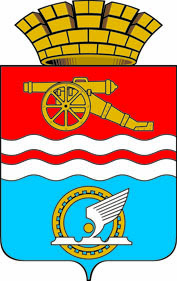 СВЕРДЛОВСКАЯ ОБЛАСТЬАДМИНИСТРАЦИЯ КАМЕНСК-УРАЛЬСКОГО ГОРОДСКОГО ОКРУГАПОСТАНОВЛЕНИЕот 21.07.2022  № 498О внесении изменений в Порядок формирования Перечня налоговых расходов Каменск-Уральского городского округаС целью приведения в соответствие с изменениями, внесенными в Общие требования к оценке налоговых расходов субъектов Российской Федерации и муниципальных образований, утвержденные постановлением Правительства Российской Федерации от 22.06.2019 № 796 (в редакции постановлений Правительства Российской Федерации от 10.08.2020 № 1204, от 15.06.2022 № 1081) «Об общих требованиях к оценке налоговых расходов субъектов Российской Федерации и муниципальных образований», Администрация Каменск-Уральского городского округаПОСТАНОВЛЯЕТ:1. Внести в Порядок формирования Перечня налоговых расходов Каменск-Уральского городского округа, утвержденный постановлением Администрации города Каменска-Уральского от 27.07.2020 № 535 «О Порядке формирования Перечня налоговых расходов Каменск-Уральского городского округа» (далее – Порядок), следующие изменения:1) в пункте 1.1 Порядка слова «, структурных элементов муниципальных программ городского округа» исключить;2) абзац четвертый пункта 1.2 Порядка после слова «населения» дополнить словами «, укрепления здоровья человека, развития физической культуры и спорта, экологического и санитарно-эпидемиологического благополучия и поддержки благотворительной и добровольческой (волонтерской) деятельности»;3) абзац пятый пункта 1.2 Порядка после слова «увеличение» дополнить словами «(предотвращение снижения)»;4) в пункте 2.5 Порядка слова «, структурными элементами муниципальных программ городского округа» исключить;5) в пункте 2.8 Порядка слова «, структурные элементы муниципальных программ городского округа» исключить;6) в таблице «Перечень налоговых расходов Каменск-Уральского городского округа на очередной финансовый год и плановый период» Приложения к Порядку столбец 8 исключить, столбец 9 считать столбцом 8.2. Опубликовать настоящее постановление в газете «Каменский рабочий» и разместить на официальном сайте городского округа.3. Контроль за выполнением настоящего постановления возложить на заместителя главы Администрации городского округа С.И. Жукову.Глава 
Каменск-Уральского городского округа				       А.А. Герасимов